ПОПЕРЕДНІ РЕЗУЛЬТАТИ ФІНАЛЬНОГО ТУРУ ІІ (МІСЬКОГО) ЕТАПУ ВСЕУКРАЇНСЬКОЇ УЧНІВСЬКОЇ ОЛІМПІАДИ З ІСТОРІЇ 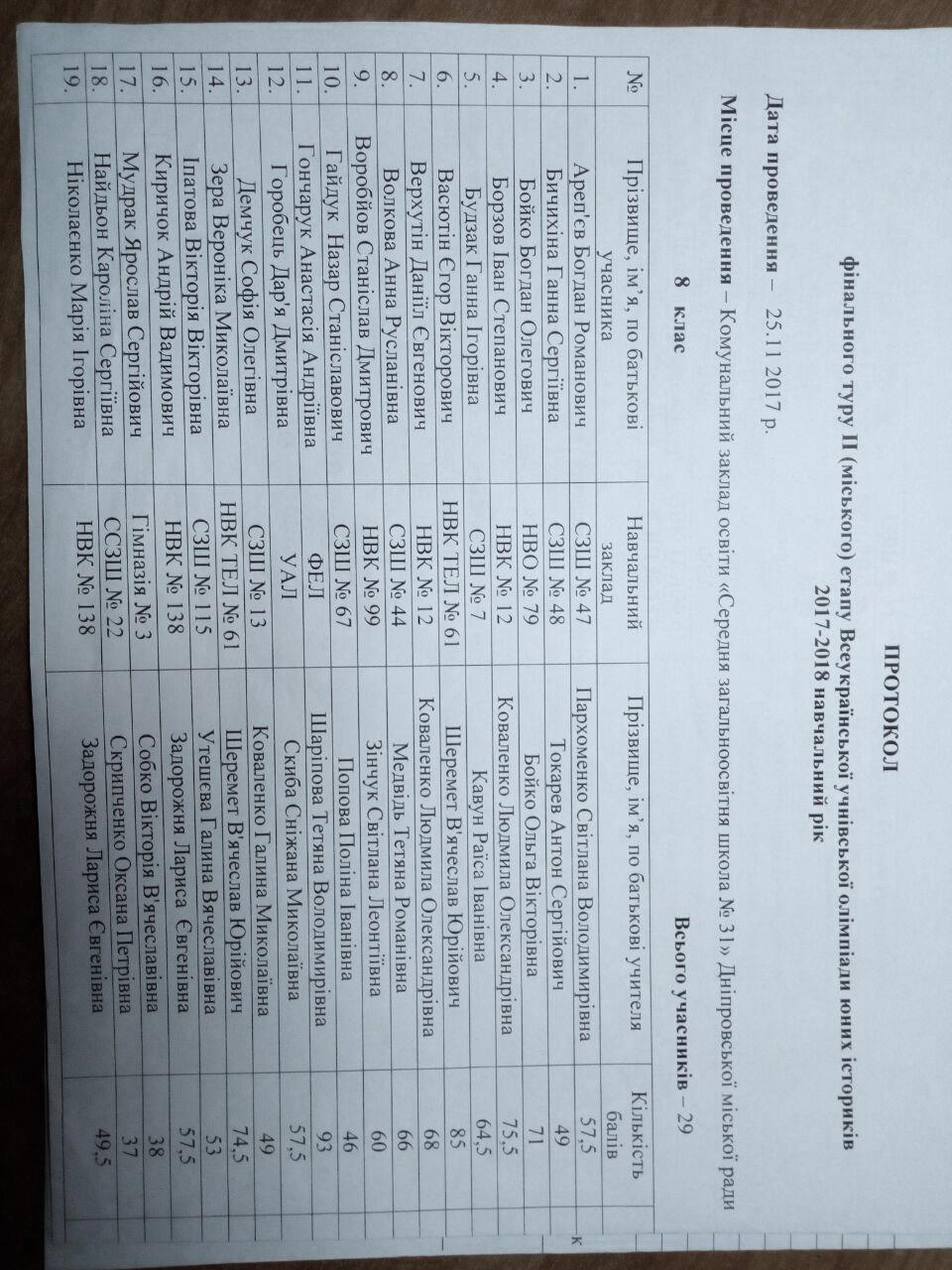 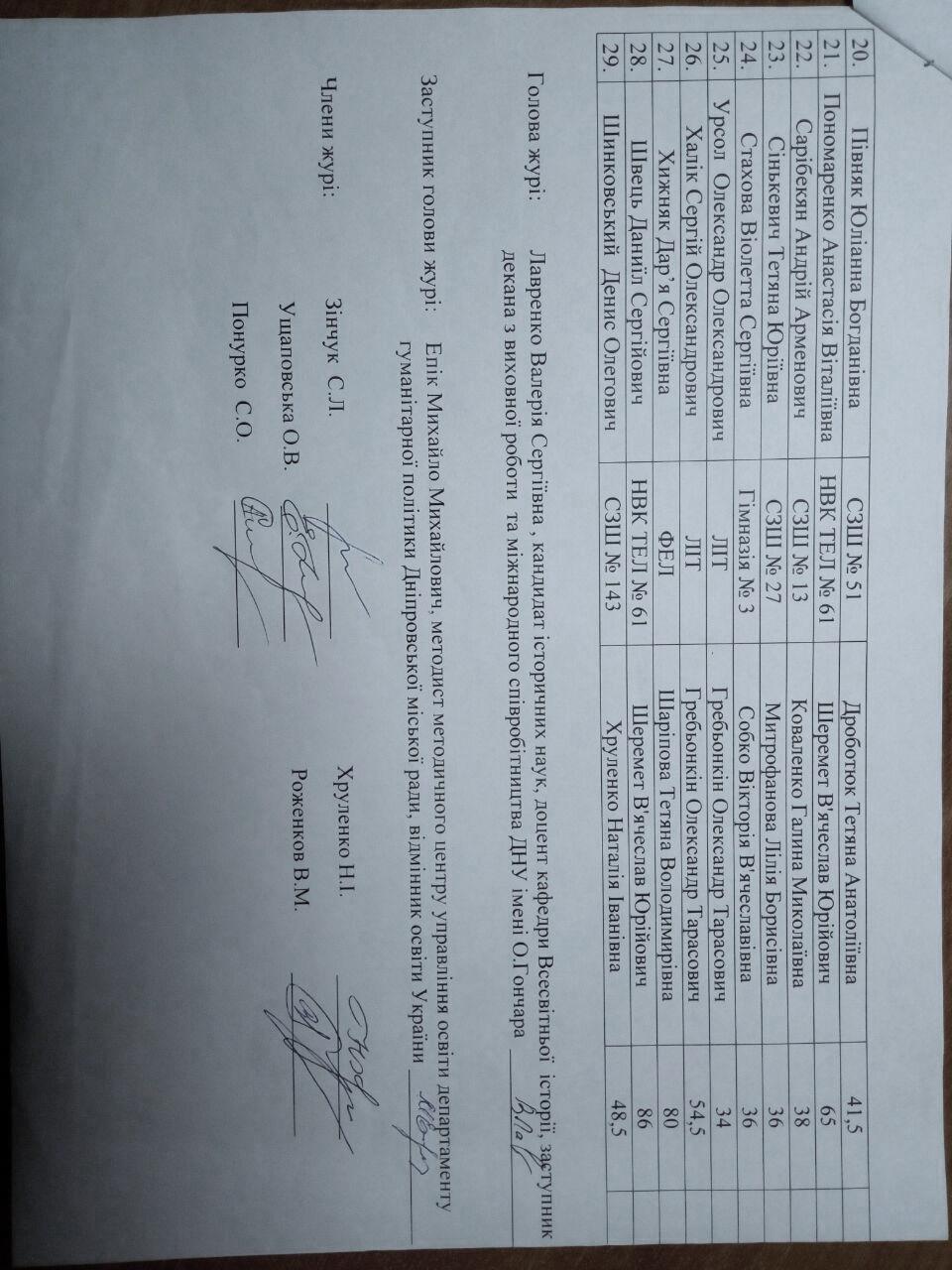 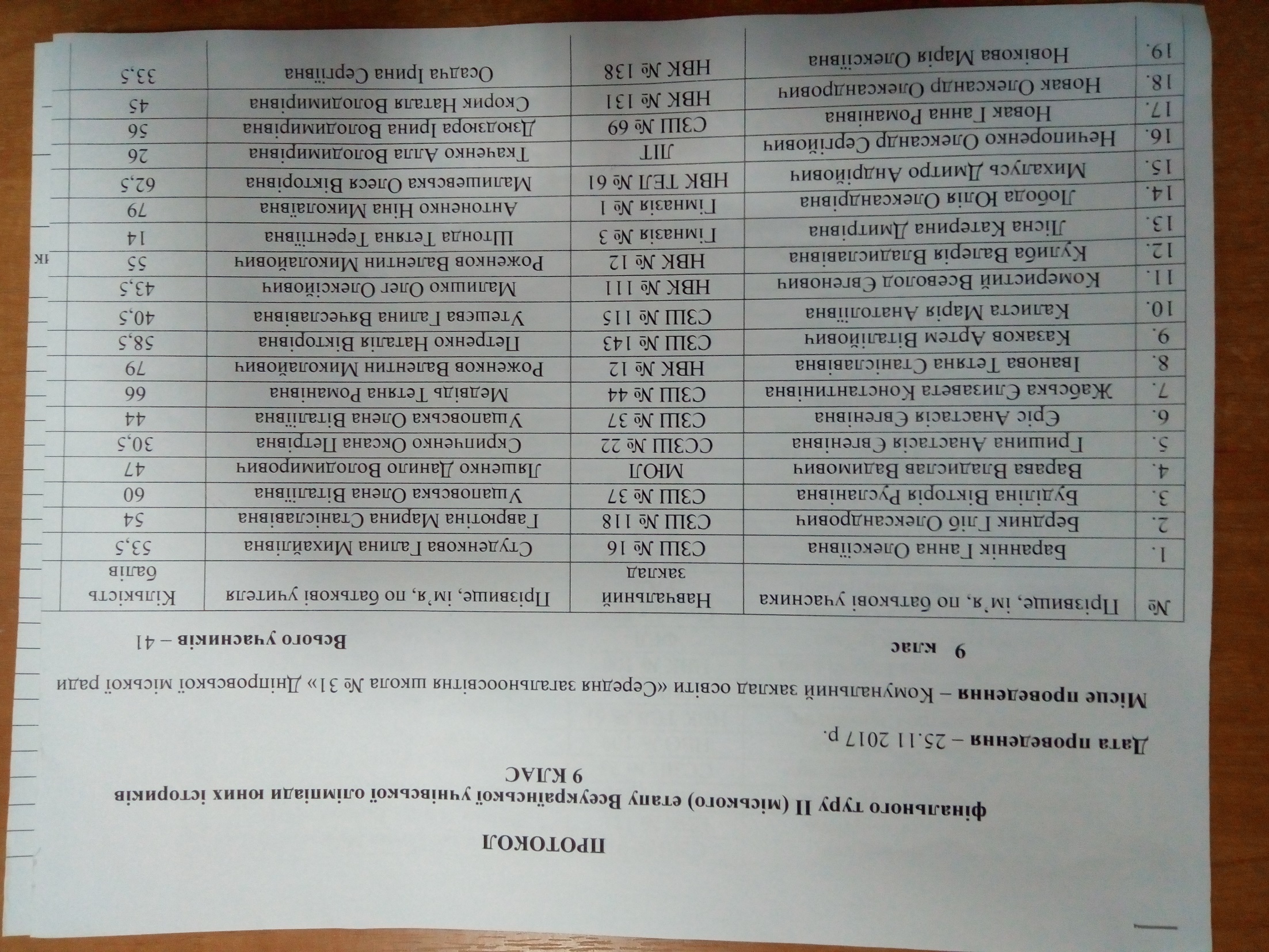 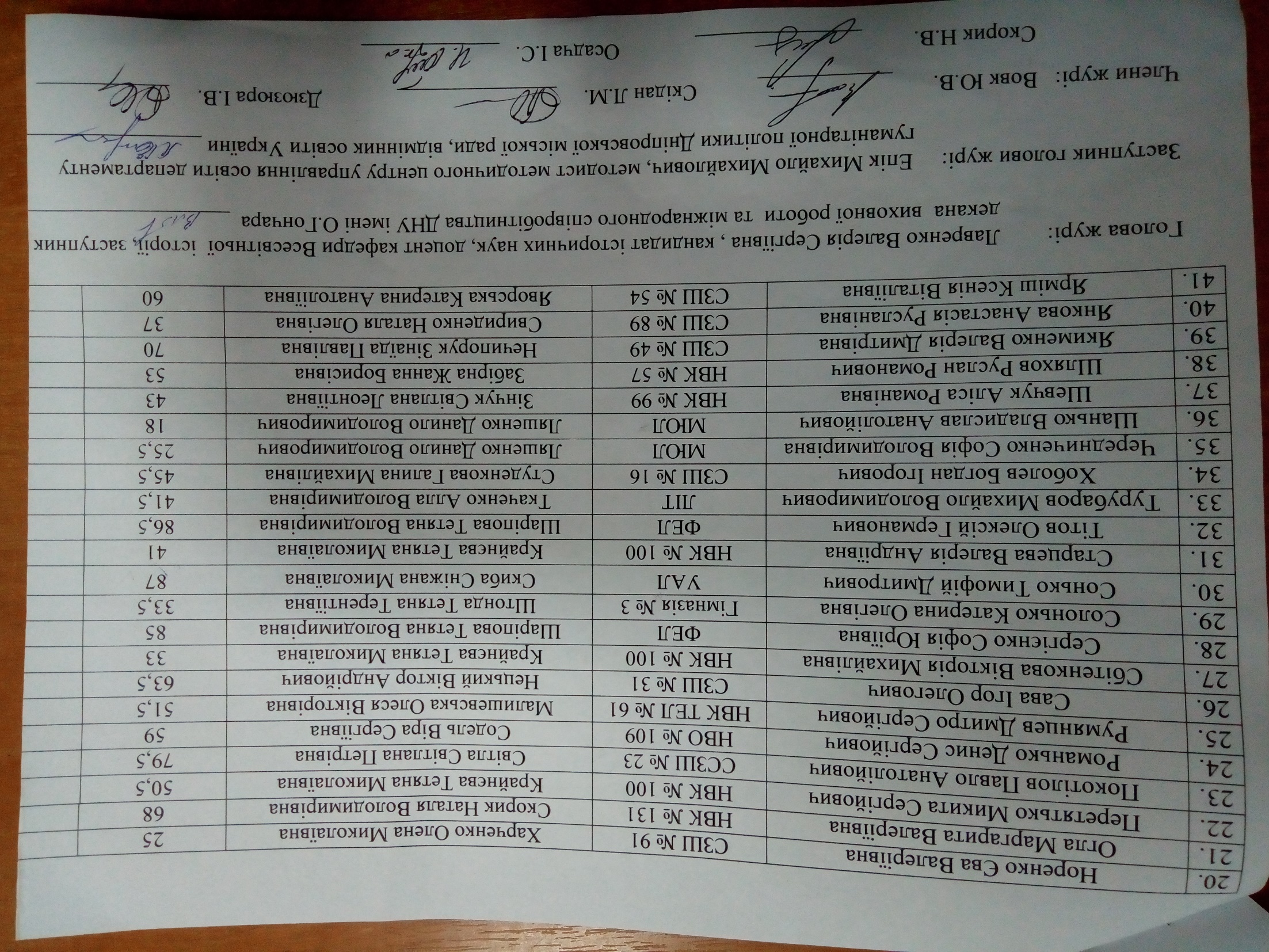 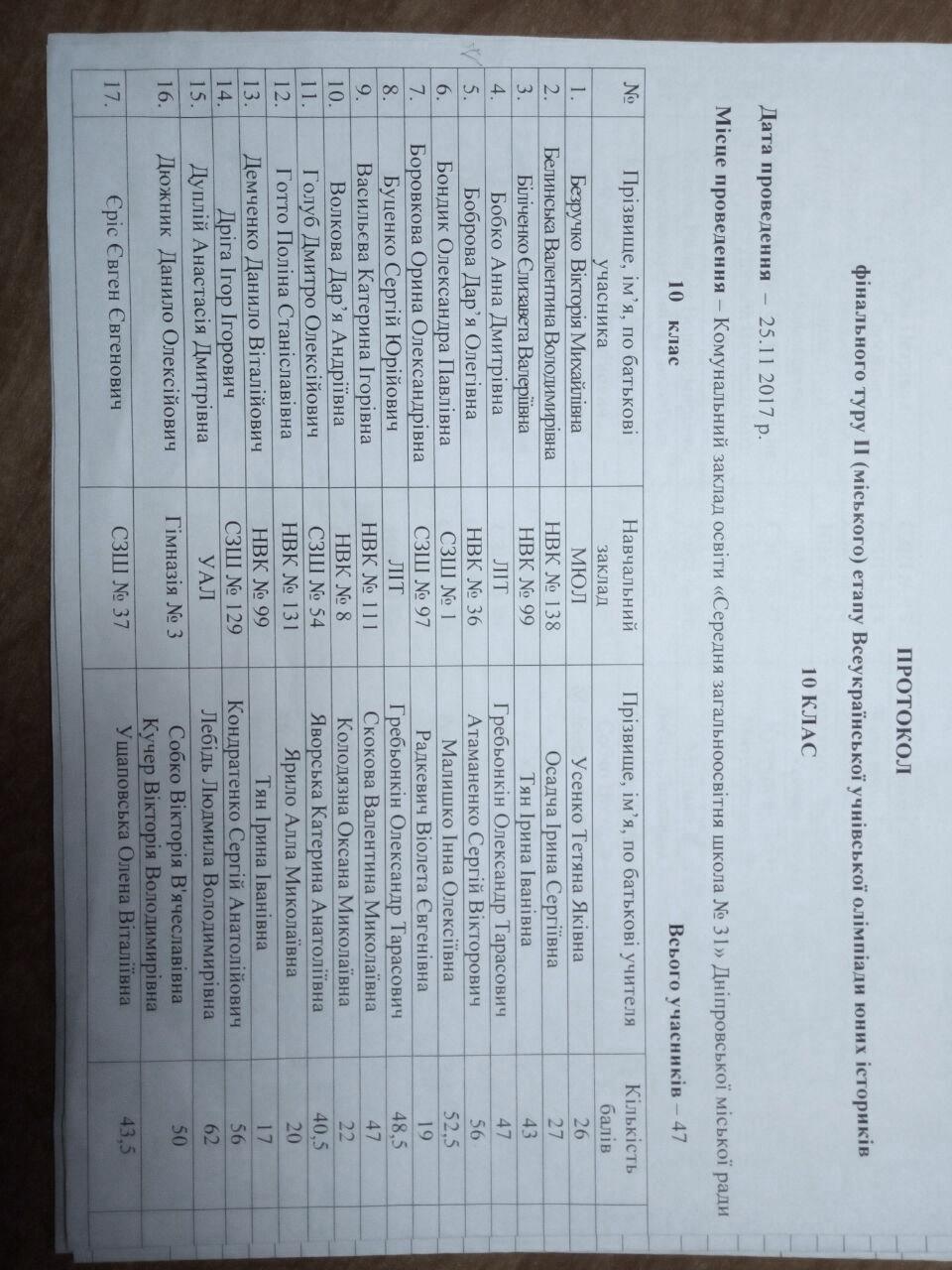 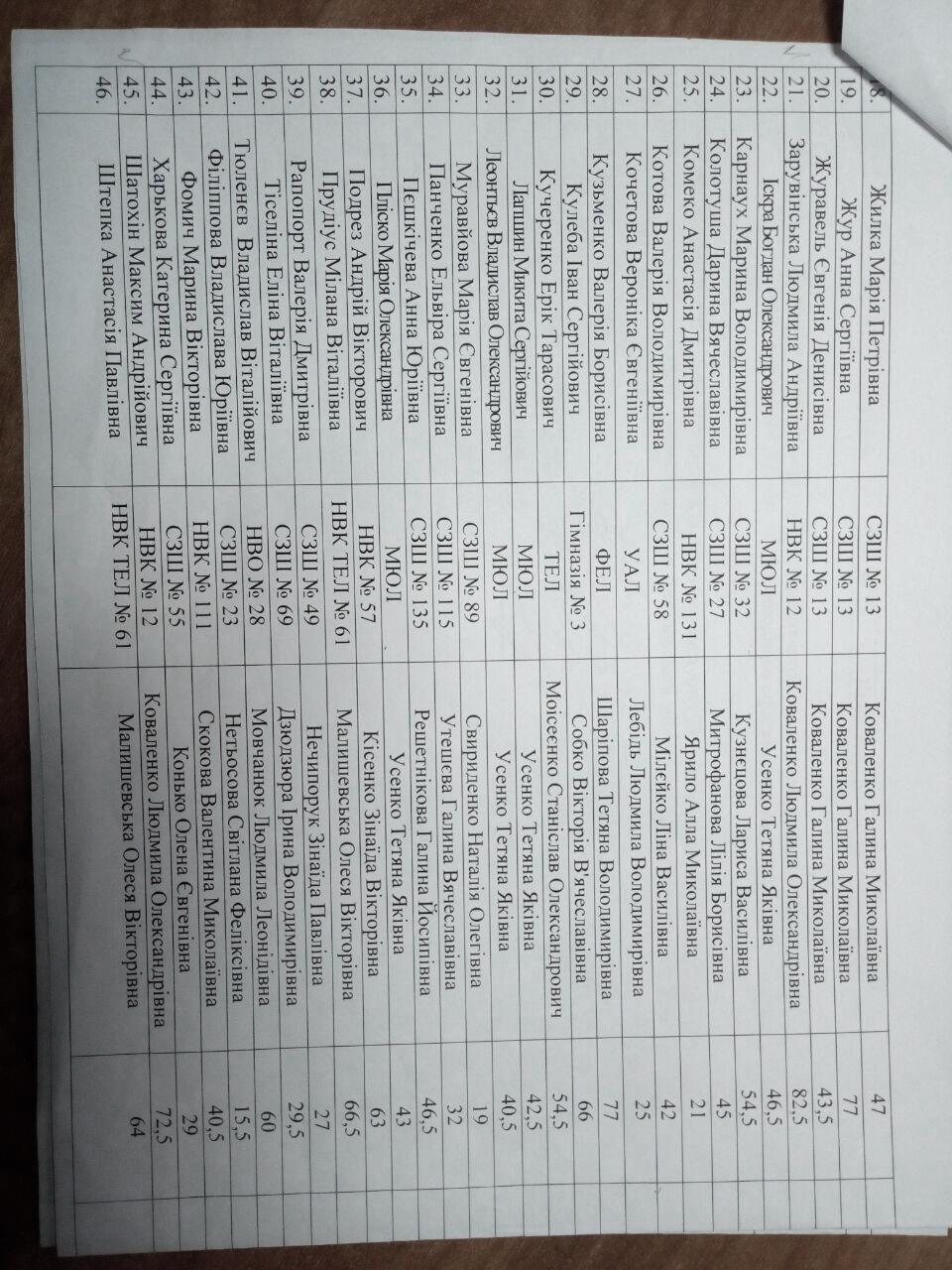 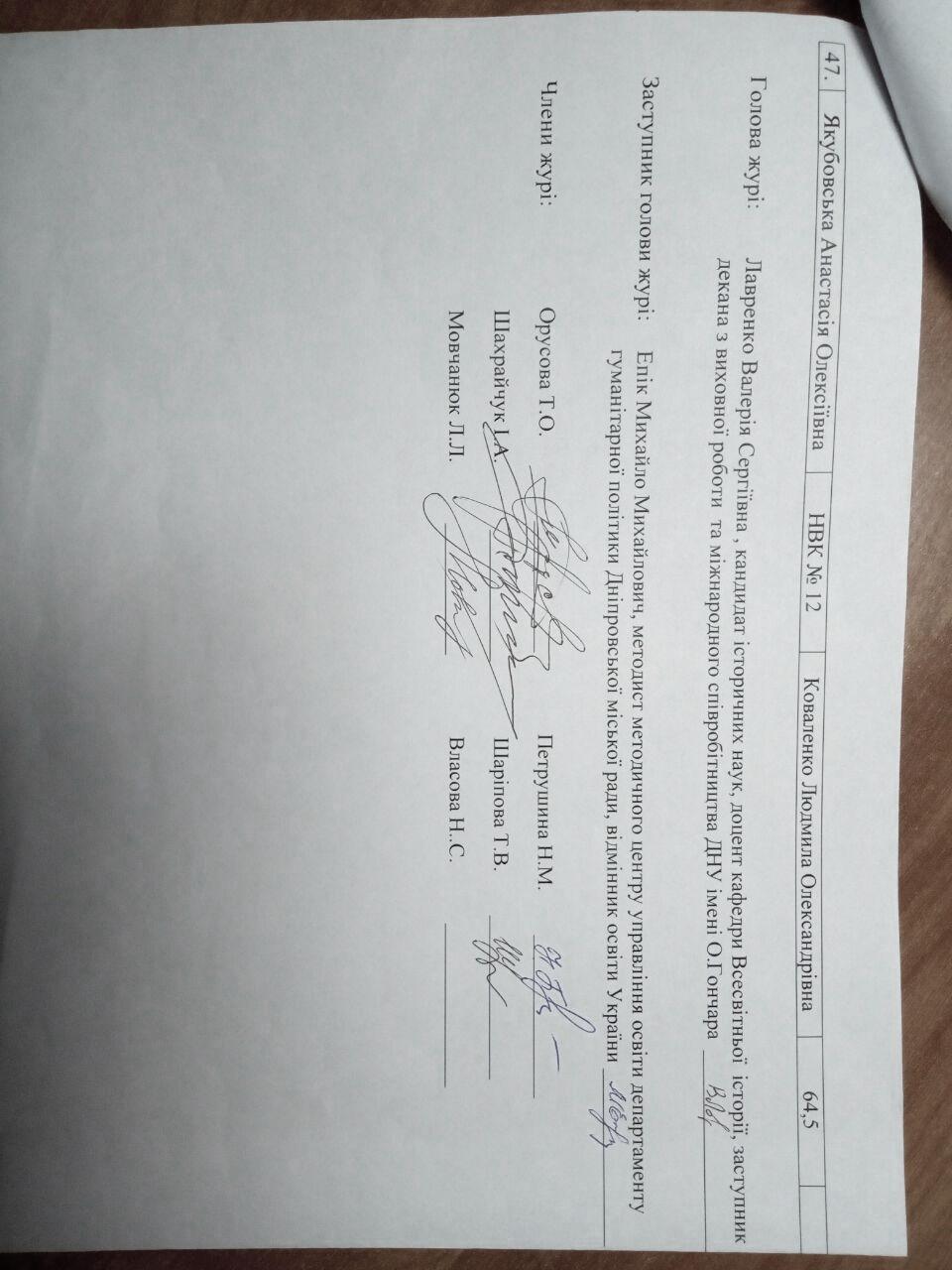 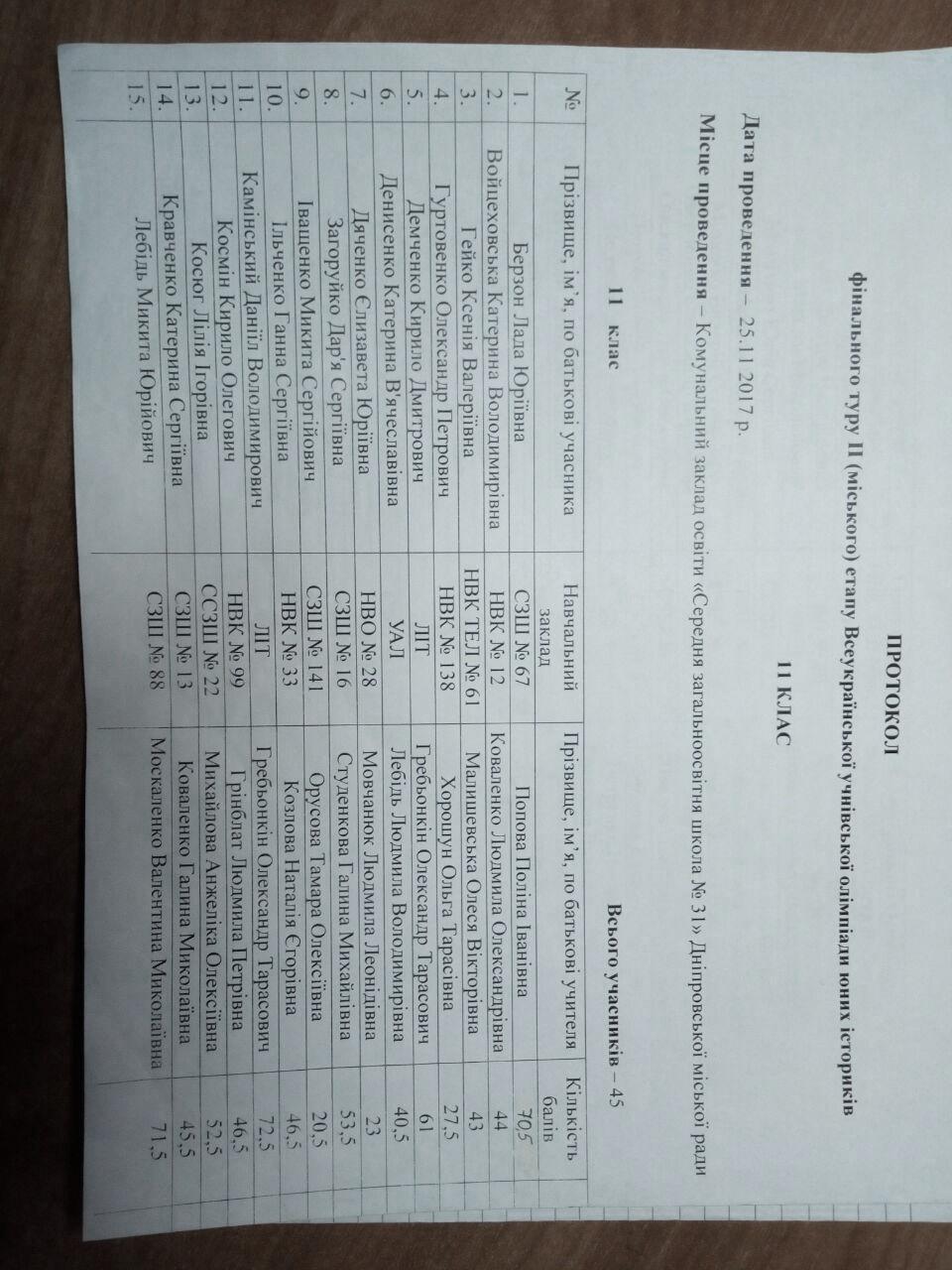 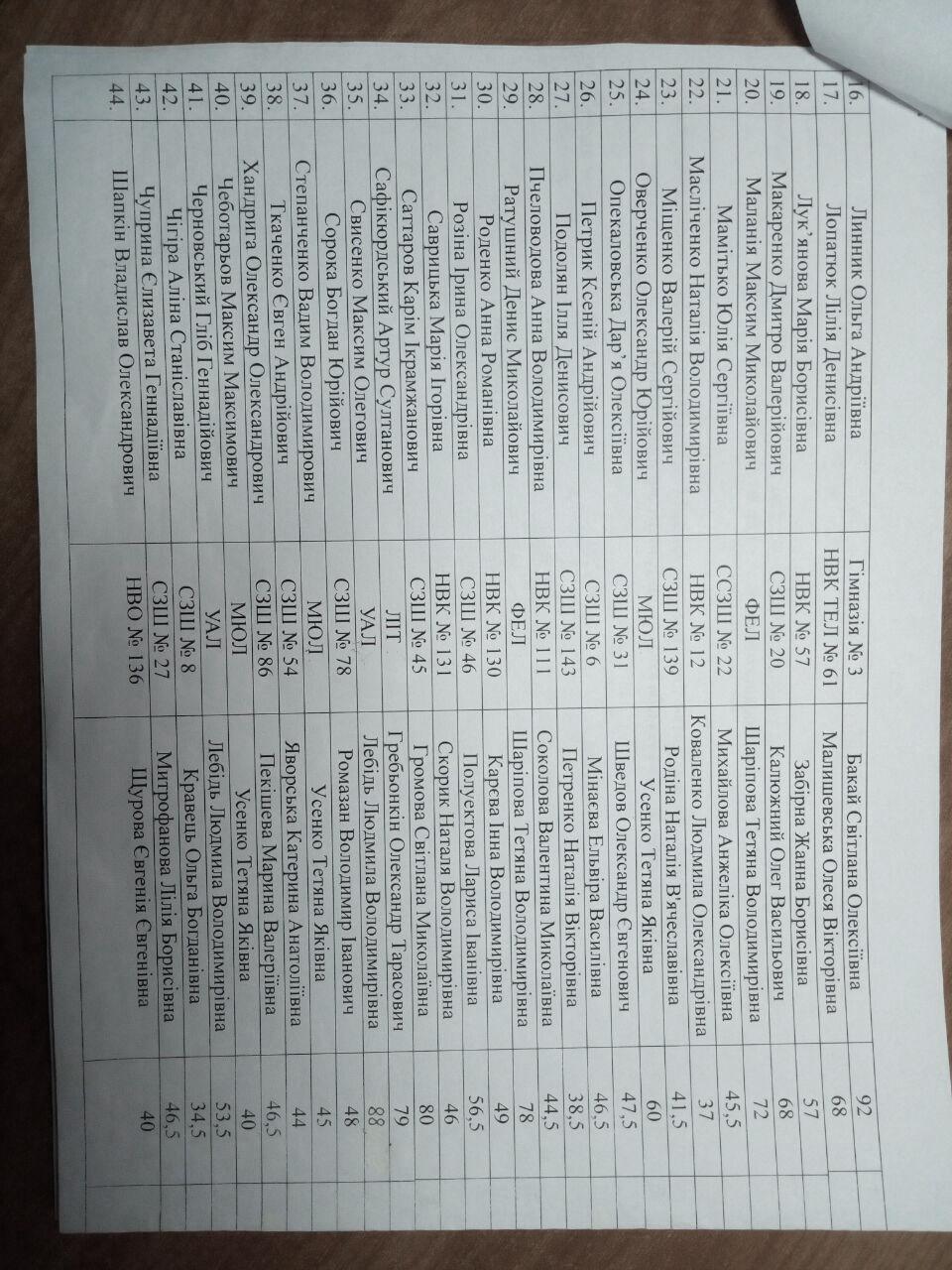 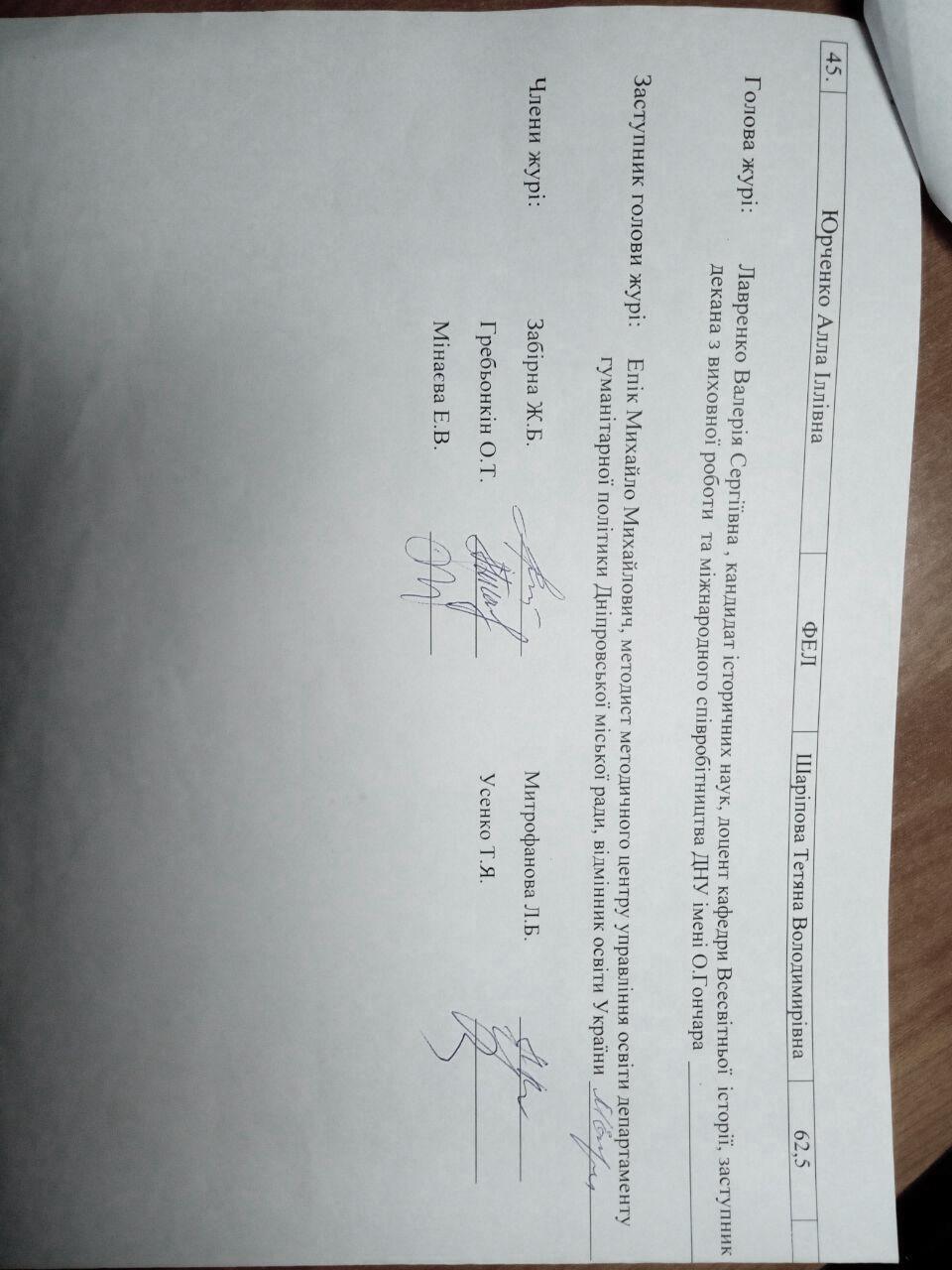 